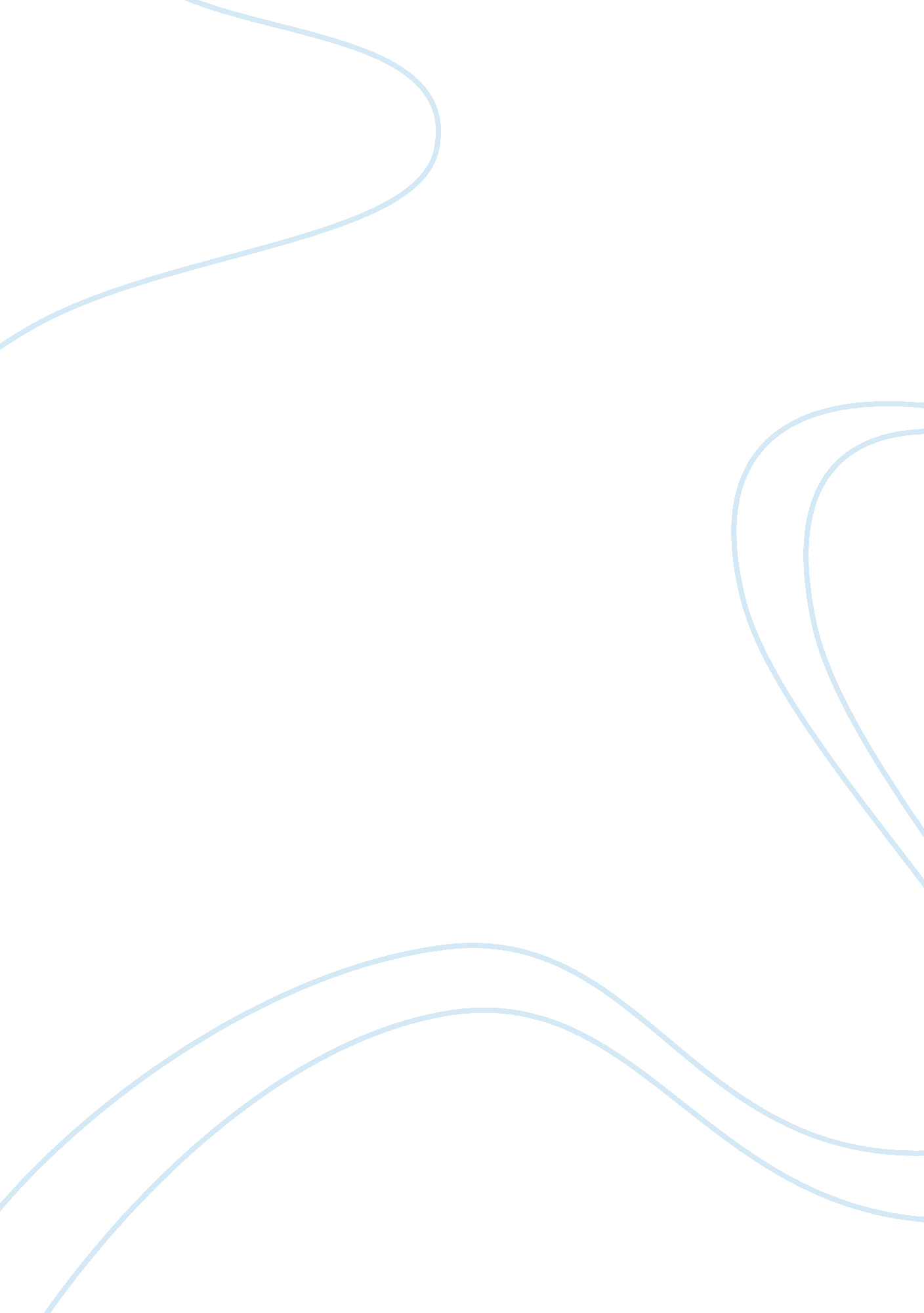 The role of african american black in the history of new yorkHistory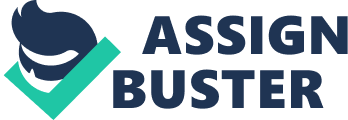 Both the provided video documentaries project The excavated burial ground was termed as the “ Negroes Burial Ground” during the late 1700s (YouTuber, “ The African Burial Ground: An American Discovery (Part 2 - A History”). The documentaries also highlighted the role played by the African slaves in the preliminary development of Manhattan. Facts regarding the participation of black slaves in the ‘ American Revolutionary War’ also got highlighted as a result of this archeological survey. The enslaved black people, primarily from Africa were subject to oppression and were forced to work for the colonial empire (Europeans). Many enslaved workers were also prohibited from leading family life. The Africans during 1600 appeared as an important segment of colonial workforce. Alongside, the enslaved black African-American continued to demand freedom. With the rapidly growing black African-American population, the reliance of European colonial empire increased on enslaved African-American people (Harris 10-47). All these aspects project the reliance of the Europeans towards black slave labor in Manhattan (YouTube, “ Columbia Archaeologist Unearths Remnants of 19th-Century Village beneath Central Park”). 

Taking into consideration the above facts, it can be stated that the African enslavement has played a major role during the European regime in Manhattan. The enslaved black men and women were subjugated and were forced to work for the colonial empire. 